Arbeidsprogram 2017/2018 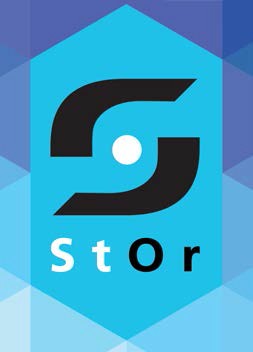 Studentorganisasjonen StOrBakgrunnArbeidsprogrammet er et styringsdokument som beskriver hva StudentOrganisasjonen StOr skal arbeide med og prioritere i perioden fra sommeren 2017 til sommeren 2018. Arbeidsprogrammet er et supplement til eksisterende stillingsbeskrivelser og styringsdokumenter.Etter vedtektene skal StudentOrganisasjonen StOr ved UiS være en målrettet og partipolitisk uavhengig interesseorganisasjon. Etter formålsparagrafen skal StOr ivareta studentenes demokratiske, faglige og sosiale behov og rettigheter ved Universitetet i Stavanger. UtdanningskvalitetArbeidsutvalgets (AU) medlemmer skal til enhver tid arbeide for å bedre og sikre utdanningskvaliteten ved Universitetet i Stavanger. For å sikre dette skal AU aktivt delta i;LæringsmiljøutvalgetUtdanningsutvalgetFølge opp UnipedDet skal videre arrangeres jevnlige samarbeidsmøter mellom;AU og ledelsen ved Universitetet i StavangerAU og studentrepresentantene i universitetsstyret, fakultetsstyrene, instituttrådene og kvalitetsutvalgeneAU og ledelsen ved fakulteteneAU skal arbeide for å utvikle Tillitsvalgtforum hvor aktuelle saker skal tas opp for studentrepresentantene. Utdanningskvalitet er viktig for studentene. Derfor skal AU i sin periode blant annet arbeide for; At praksis er et valgfag i alle studieretninger ved Universitetet i StavangerAt det er et krav at alle som skal undervise ved Universitetet i Stavanger har dokumentert pedagogisk kompetanse til å undervise, og at disse ansatte gjennomgår pedagogiske oppfriskningskurs hvert andre år for å vedlikeholde kompetansen sin  At det tilrettelegges for faglig samarbeid mellom fakulteteneAt det blir brukt varierte vurderings- og undervisningsformer ved Universitetet i StavangerAt det kommer på plass en meritteringsordning for undervisning for vitenskapelige ansatte, hvor det også stilles strengere krav til den pedagogiske basiskompetansen At det stilles strenge krav til den pedagogiske basiskompetansen hos vitenskapelige ansatteDet er viktig for utdanningskvaliteten at studentene inviteres inn i det akademiske fellesskapet. Derfor skal AU i sin periode jobbe for;At det oppfordres til bruk av studentassistenter der det er muligAt Universitetet i Stavanger oppfordrer de vitenskapelige ansatte å ansette vitenskapelige assistenter i stor gradFor å sikre at utdanningskvaliteten styrkes og utvikles ved Universitetet i Stavanger, skal AU arbeide for;At flere studieprogrammer benytter seg av streaming av undervisningenAt målet om 80 % digital eksamen innen utgangen av 2017 følges opp og at målet oppnåsAt kompendier og annen pensum blir gjort tilgjengelig digitaltAt universitetets digitale ressurser og fasiliteter blir tilgjengelig, benyttet og styrketAt Laboratoriene ved Universitetet i Stavanger oppgraderes ytterligereAt det kommer på plass et nytt teknologisenter med simuleringsmuligheter til undervisningsformålAt Meld. St. 16 Kultur for kvalitet i høyere utdanning (Kvalitetsmeldingen) blir aktivt fulgt opp på Universitetet i Stavanger og at studenter involveres i denne prosessenFor at studentene skal kunne arbeide med sine studier på en konstruktiv måte er det viktig at AU arbeider for;En bedre tilrettelegging for oppgaveskriving gjennom hele åretAt studenter har tilgang og en reel mulighet til å benytte seg av universitetets faglige ressurser og fasiliteterAt studenter har mulighet til å benytte seg av døgnåpne grupperomEn økning i ressurser til utvikling av bibliotekets arealer  At Universitetet i Stavanger og StOr bistår med å promotere bibliotekets tilbudFor at Universitetet i Stavanger skal uteksaminere studenter som skal være klare til å møte verdens omstillingsbehov, er det viktig at AU arbeider for;At Universitetet i Stavanger utvider bredden av studietilbud som gir kompetanse til grønne arbeidsplasserAt Universitetet i Stavanger styrker den faglige satsningen på fornybar energiVidere skal AU arbeide med/for; At det skal være gyldig fravær dersom man har to eksamener som faller på samme dag, og man må velge bort en av deFølge opp andre nasjonale prosjekter gjennom åretStudieporteføljen til Universitetet i Stavanger – Hva skal vi gjøre og ikke?Rullere Studentstrategien 2025Studentenes læringsmiljøAUs medlemmer skal til enhver tid arbeide for å bedre studentenes læringsmiljø ved Universitetet i Stavanger. Derfor er det viktig at AU arbeider for;Å sette fokus på studentvelferdspolitiske sakerÅ sette fokus på studentenes fysiske og psykiske helseAt studentene får all relevant og nødvendig informasjon før sin ankomst til Universitetet i StavangerÅ forbedre bevisstgjøring og informasjon om det engasjerte studentmiljøet tilknyttet StOrÅ bedre betingelsene for linjeforeninger og studentorganisasjoner tilknyttet StOr med organisatorisk støtte og bistandAt Universitetet i Stavanger blir en foregangsinstitusjon og pådriver for en læringsmiljølovFadderuken er viktig for studentene, og spesielt viktig for at nye studenter skal få en god start på sin studietid ved Universitetet i Stavanger. En god start på studietiden er viktig for at studentene skal trives under studietiden, skaffe seg et sosialt nettverk og lykkes med studiene. Derfor er det viktig at AU arbeider for;En økt støtte til StOr FadderÅ etablere en lignende velkomstordning for nye studenter som ankommer på vårsemesteretÅ etablere en ordning med introduksjonskort til kulturlivet i Stavanger for nye studenterUtviklingen av Campus Ullandhaug og Campus Bjergsted er viktig for studentenes læringsmiljø. Det er viktig at studentene benytter seg av tilbudene som byr seg på universitetsområdet for at vi skal ha et godt læringsmiljø ved Universitetet i Stavanger. Studentene ønsker også et samlet universitetsområde på Ullandhaug. Derfor er det viktig at AU arbeider for; At det blir bygget nye studentboliger på campus, og alle nye studentboliger skal bygges med energimerkingen AEn styrking av helsetilbudet på campusene, med egen lege til studenteneAt det legges til rette for at man kan studere andre steder på campus enn ved de tradisjonelle lesesalene og grupperommeneAt det legges til rette for innføres kildesortering, og resirkulering og panteordning på campuseneAt det legges til rette for utvidede åpningstider i SiS sine barnehager under eksamensperiodenAt det bygges en flerbrukshall for idrett på campus som skal være tilgjengelig for alle studenterEt sikkert inneklima, hvor det foretas jevnlige målinger av luftkvalitetenAt man reduserer antall nakne betongvegger da dette skaper skadelig betongstøvFlere parkeringsplasser på campus for el-biler og el-sykler At Campus Ullandhaug blir et knutepunkt når det planlegges ruter for kollektivtransportSkinnegående kollektivtransport gjennom til Campus UllandhaugInnelåst sykkelparkering for studenterForlenge nattbusstilbudet til langhelg; torsdag - lørdagUtviklingen av Campus Ullandhaug må også ta hensyn til veksten i engasjertmiljøet. Derfor er det viktig at AU arbeider for;Å følge opp EngasjertforumEt nytt og større Studentenes Hus Studentenes velferd henger tett sammen med studentenes læringsmiljø. Det er derfor viktig at AU arbeider for;Å etablere StudenttelefonenEt eget helsesenter på Campus UllandhaugEt tett og godt samarbeid med Velferdstinget i Stavanger og SiSAt det bevilges mer penger til SiS sin psykologtjenesteStudentrabatt for alle studenter, ingen øvre aldersgrenseInternasjonaliseringInternasjonalisering er viktig for at studentene har skal ha et godt læringsmiljø og for studiekvaliteten ved Universitetet i Stavanger. Derfor er det viktig at AU arbeider for;At Universitetet i Stavanger blir en foregangsinstitusjon og tydelig aktør i kampen mot skolepenger for internasjonale studenterAt Universitetet i Stavanger blir ledende i Norge på internasjonaliseringEt godt samarbeid med Internasjonalt kontor (IKUiS) Flere fellesarenaer for integrering mellom internasjonale- og norske studenterEn enklere utvekslingsprosessAt det kommer flere internasjonale utvekslingsavtaler av høy faglig kvalitetAt det etableres forhåndsgodkjente fagpakker i utvekslingsavtaleneHvis Universitetet i Stavanger skal lykkes med å bli ledende i Norge på internasjonalisering, er det viktig at AU arbeider for;At Students at Risk-ordningen blir permanent og at informasjon om ordningen er lett tilgjengeligFor at Universitetet i Stavanger skal lykkes med å skape et godt læringsmiljø for sine studenter, er det viktig at de internasjonale studentene blir inkludert og sidestilt med de norske studentene. Derfor er det viktig at AU arbeider for; At internasjonale studenter skal kunne søke seg studentbolig på samme vilkår som norske studenterAt Universitetet i Stavanger sier opp avtalen om studentboligene ved Sola Sjø og tilbyr studentboliger til internasjonale studenter som er lettere tilgjengelig fra Campus UllandhaugAt all informasjon som kommer fra Universitetet i Stavanger og StOr er tilgjengelig på engelskAt det etableres flere møteplasser for å inkludere internasjonale studenter i studentmiljøetAt det serveres mer internasjonal mat på Universitetet i StavangerOrganisasjonDet er viktig at AU arbeider for å utvikle organisasjonen StOr og bruker sin påvirkningskraft for å få gjennomslag både eksternt og internt ved Universitetet i Stavanger. Derfor skal AU arbeide for;Å på påvirke partiene både nasjonalt, regionalt og lokalt til å løfte en god studentpolitikk Å få leder av StOr inn i rektormøtetÅ løfte studentpolitiske saker fra Studentparlamentet inn i Studentrådet i Stavanger kommuneÅ følge opp studentenes ressursgruppe i Næringsforeningen i StavangerÅ ha løpende kontakt med de andre studentdemokratiene i Norge, samt Norsk Studentorganisasjon (NSO)Å følge opp områdeplanen for Campus UllandhaugAt Universitetet i Stavanger blir ledende i sektoren på digitaliseringAt studentrepresentanter i styrer, råd og utvalg blir honorertDet er viktig for StOr sin påvirkningskraft at organisasjonen blir synlig blant studenter, ansatte og andre aktører i regionen. Derfor skal AU arbeide for;At StOr blir mer synlige blant studenter gjennom de kanaler som er tilgjengeligeAt informasjon om studentdemokratiet ved Universitetet i Stavanger skal være med i velkomstposten som sendes ut til nye studenterÅ øke valgoppslutningen ved studentvalgetVidere skal AU arbeide for;Universitetet i Stavanger og StOr sammen arbeider mot rasisme, mobbing og andre former for diskrimineringEt tett og godt samarbeid med Studentombudet og Studentpresten 